10 Steps to Help Secure SQL Server Note: For information on protecting your server against the Slammer worm, visit the Finding and Fixing Slammer Vulnerabilities page. For detailed information about security features and best practices for SQL Server 2000 Service Pack 3 (SP3), read the article "Microsoft SQL Server 2000 SP3 Security Features and Best Practices" on the Microsoft TechNet site.Here are ten things you can do today to improve the security of your SQL Server installation: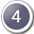 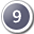 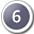 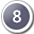 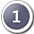 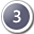 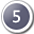 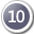 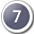 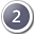 